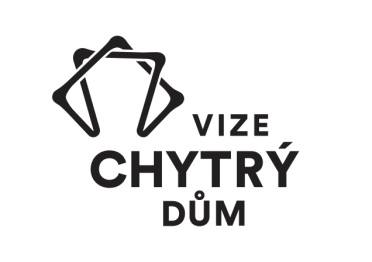 SMLOUVA O SDRUŽENÝCH SLUŽBÁCH DODÁVKY ELEKTŘINYZE SÍTĚ NÍZKÉHO NAPĚTÍ v souladu s § 50 odst. 2 zákona č. 458/2000 Sb., o podmínkách podnikání a výkonu státní správy v energetických odvětvích a o změně některých zákonů (energetický zákon), ve znění pozdějších předpisů (dále jen „smlouva“)uzavřená níže uvedeného dne, měsíce a roku mezi smluvními stranamiDODAVATELCTZ s.r.o, IČO: 63472163, DIČ: CZ63472163, se sídlem: Sokolovská 572, 686 01 Uherské Hradiště - Mařatice, zastoupená: Ing. Michalem Chmelou, jednatelem a Ing. Kamilem Ondrou, jednatelem, obchodní společnost je zapsaná v obchodním rejstříku vedeném u Krajského soudu v Brně, oddíl C, vložka 20090, číslo licence na obchod s elektřinou: 141835286, číslo registrace u OTE: 3521, bankovní spojení: č.účtu: 8010-0803356553/0300, vedený u Československé obchodní banky, a.s.ZÁKAZNÍK 	č.zákazníka: …………………………….Jméno, příjmení / obchodní firma / název: 	Datum narození / IČO: 	, DIČ: 	Adresa trvalého bydliště / sídlo / místo podnikání:Ulice 	, č. p. 	, č. o. 	Obec 	, PSČ 	Zapsaný v OR 	 vedeném u 	, oddíl 	 vložka 	Zastoupený 	Bankovní spojení: č. účtu: 	 / kód banky 	, název banky: 	Kontaktní údaje: mobil: 	, tel./fax: 	, e-mail: 	Adresa pro doručování písemností, liší-li se od výše uvedené:Ulice 	, č. p. 	, č. o. 	Obec 	, PSČ 	SPECIFIKACE ODBĚRNÉHO MÍSTA (DÁLE JEN „OM“)EAN 	Adresa odběrného místa: Q.City NW Green Ulice: Hrušková, č. p.	, patro 	, č. bytu 	Obec: 	Uherské Hradiště - Mařatice,  PSČ:  686 05Vztah zákazníka k OM:	vlastník	nájemceZpůsob připojení:     	1-fázové       	3-fázové 		Hodnota jističe v OM: 	 A  	Distribuční sazba: 	 Rezervovaný příkon: 	 kW 		Typ měření: 		Předpokládaná spotřeba elektřiny: 	kWh / rokCENA ELEKTŘINY, DISTRIBUČNÍ SAZBA, CENA ZA DISTRIBUCI ELEKTŘINY 
A CENA SOUVISEJÍCÍCH DISTRIBUČNÍCH SLUŽEBCena silové elektřiny: ve výši dle platného ceníku dodavatele (dále jen „Ceník“).Cena za distribuci elektřiny a za související distribuční služby: dle platného Cenového rozhodnutí Energetického regulačního úřadu.Ceník dodavatele platný ke dni uzavření této smlouvy tvoří přílohu č. 2 této smlouvy.PLATEBNÍ PODMÍNKYZálohy: Výše záloh pro 1. zúčtovací období: 	 Kč, Výše záloh pro další zúčtovací období: Stanovena podle důvodně předpokládané spotřeby elektřiny v daném zúčtovacím období.Frekvence záloh:	měsíčně	čtvrtletněZpůsob platby záloh:	přímé inkaso – výše limitu 	převodem na účet dodavatele (příkaz k úhradě) – variabilní symbol  (č.  zákazníka): 	Vyúčtování – faktury:elektronická fakturace	e-mail pro zasílání elektronické faktury: 	Způsob vrácení přeplatku:	Způsob platby nedoplatku:převodem na účet zákazníka	převodem na účet dodavatele (příkaz k úhradě)TRVÁNÍ SMLOUVY, ZAHÁJENÍ DODÁVKY ELEKTŘINYSmlouva se uzavírá na dobu neurčitou.Datum zahájení dodávky elektřiny: 1.5.2019.Smlouva je platná dnem podpisu obou smluvních stran a účinná dnem zahájení dodávky elektřiny do OM zákazníka.OSTATNÍ SMLUVNÍ UJEDNÁNÍPŘEDMĚT SMLOUVYPředmětem této smlouvy je závazek dodavatele dodávat zákazníkovi sjednané množství elektřiny do odběrného místa, specifikovaného v této smlouvě na hladině nízkého napětí (NN) a zajistit mu na vlastní jméno a vlastní účet službu distribuční soustavy, zejména zajistit distribuci elektřiny a služby související se zabezpečením spolehlivého a bezpečného provozu distribuční soustavy (dále jen „související distribuční služby“), a převzít odpovědnost za odchylku vztahující se k odběrnému místu za podmínek sjednaných v této smlouvě a závazek zákazníka elektřinu od dodavatele odebírat a zaplatit dodavateli cenu za dodanou elektřinu a cenu za distribuci elektřiny a za související distribuční služby ve výši a za podmínek stanovených v této smlouvě. Na dodávku elektřiny a zajištění služby distribuční soustavy se vztahují nejen podmínky sjednané v této smlouvě, ale i obchodní podmínky dodavatele (dále jen „OP“), které jsou nedílnou součástí této smlouvy. Znění OP, ke dni uzavření této smlouvy tvoří přílohu č. 1 této smlouvy. Zákazník tímto výslovně potvrzuje, že se 
s OP výslovně seznámil, obsahu OP rozumí a souhlasí s nimi. Odchylná ujednání v této smlouvě mají přednost před zněním OP.PODMÍNKY ZAHÁJENÍ DODÁVKY ELEKTŘINYDodavatel se zavazuje zahájit dodávku elektřiny v termínu sjednaném v této smlouvě. Zákazník v této souvislosti prohlašuje, že veškeré informace, které zákazník uvedl v této smlouvě, jsou úplné a pravdivé. Zákazník se zavazuje umožnit dodavateli dodávku elektřiny do OM a tuto elektřinu odebírat po celou dobu trvání této smlouvy. MNOŽSTVÍ DODÁVANÉ ELEKTŘINYZa sjednané množství dodávek elektřiny se považuje skutečně dodané a odebrané množství elektřiny v OM zákazníka dle údajů z měření.CENA ZA DODÁVKU ELEKTŘINY, ZA DISTRIBUCI ELEKTŘINY A DISTRIBUČNÍCH SLUŽEBCena za dodávku elektřiny a cena za distribuci elektřiny a souvisejících distribučních služeb, jakož i ceny ostatních služeb dodavatele a poplatků se stanoví dle Ceníku dodavatele platného ke dni uzavření této smlouvy, jehož znění je uvedeno v příloze č. 2 této smlouvy. ODPOVĚDNOST ZA ODCHYLKUK přenesení odpovědnosti za odchylku ze zákazníka na dodavatele dochází okamžikem zahájení dodávky elektřiny. V této souvislosti se zákazník zavazuje nebýt v době od zahájení dodávky elektřiny podle této smlouvy po celou dobu její platnosti smluvní stranou účinného smluvního vztahu s jiným dodavatelem elektřiny, podle kterého by v době platnosti této smlouvy měla být dodávána elektřiny do OM zákazníka specifikovaného v této smlouvě.ZAJIŠTĚNÍ SLUŽBY DISTRIBUČNÍ SOUSTAVYDle této smlouvy je dodavatel povinen zajistit vlastním jménem a na vlastní účet službu distribuční soustavy. Vzhledem k tomu, že do- davatel je provozovatelem lokální distribuční soustavy, zajistí službu distribuční soustavy prostřednictvím své vlastní lokální distribuční soustavy, s čímž zákazník výslovně souhlasí. Zákazník se zavazuje řídit podmínkami distribuce stanovenými příslušnými právními před- pisy a pravidly provozování lokální distribuční soustavy, provozované dodavatelem, případně pravidly provozování regionální distribuční soustavy, pokud dodavatel nevydal pravidla provozování lokální distribuční soustavy.DOSTUPNOST A ZMĚNA OP A CENÍKU DODAVATELEOP a Ceník platný ke dni uzavření této smlouvy jsou přílohou této smlouvy. OP a Ceník dodavatele jsou rovněž dostupné na webových stránkách dodavatele www.ctz.mvv.cz či v jeho sídle a na žádost zákazníka, zašle dodavatel platné znění OP či Ceníku e-mailem na kontaktní e-mail zákazníka. Smluvní strany sjednávají, že dodavatel je oprávněn OP i Ceník jednostranně měnit, popřípadě jej nahradit novým zněním, zejména je oprávněn měnit platební podmínky, dodací podmínky, smluvní sankce a poplatky, ceny dodávky elektřiny a ceny za distribuci elektřiny a distribuční služby, podmínky měření a provádění odečtů, podmínky doručování, podmínky započtení a postoupení pohledávek. Změny OP či Ceníku uveřejní dodavatel způsobem uvedeným v článku 11 OP. V případě, že zákazník se změnou OP či Ceníku nesouhlasí, je oprávněn písemně odstoupit od této smlouvy nejpozději do 10 dnů přede dnem účinnosti změny. Pokud dodavatel neoznámí změnu OP či Ceníku ve lhůtě uvedené v článku 11 OP a současně nepoučí zákazníka o jeho právu na odstoupení od této smlouvy, je zákazník oprávněn odstoupit od této smlouvy do 3 měsíců od data účinnosti změny OP či Ceníku. Neprojeví-li zákazník včas písemně vůli od smlouvy odstoupit, stávají se změny OP či Ceníku závazné a budou aplikovány na smluvní vztah založený touto smlouvou. Odstoupení je účinné k poslednímu dni kalendářního měsíce, ve kterém bylo doručeno dodavateli, neurčí-li zákazník pozdější den účinnosti odstoupení. Určí-li zákazník pozdější den účinnost odstoupení, vztahují se na smluvní vztah založený touto smlouvou od prvního dne kalendářního měsíce následujícího po doručení odstoupení dodavateli (nejdříve však ode dne účinnosti změny OP či Ceníku) změny OP či Ceníku, kvůli kterým zákazník odstoupil od této smlouvy, a to až do dne účinnosti odstoupení. Odstoupení, které bylo učiněno do 3 měsíců od účinnosti změny OP či Ceníku a méně než 10 dnů před koncem daného měsíce, je účinné k poslednímu kalendářního měsíce následujícího po měsíci, ve kterém bylo odstoupení doručeno dodavateli. Zákazník není oprávněn odstoupit od této smlouvy v případě změny regulované složky ceny, daní a poplatků či v případě změny jiných smluvních podmínek v nezbytném rozsahu zajišťujícím jejich soulad s obecně závazným právním předpisem.INFORMACE PRO ZÁKAZNÍKA – SPOTŘEBITELEV případě, že zákazník je spotřebitelem a uzavřel tuto smlouvu distančním způsobem či mimo obchodní prostory dodavatele, má zákazník právo odstoupit od této smlouvy i bez uvedení důvodu ve lhůtě čtrnácti dnů ode dne uzavření této smlouvy. Pokud zákazník – spotřebitel mění dodavatele elektřiny a uzavřel tuto smlouvu distančním způsobem či mimo obchodní prostory dodavatele, je oprávněn vypovědět bez sankce tuto smlouvu ve lhůtě do patnácti dnů ode dne zahájení dodávky elektřiny.UKONČENÍ SMLOUVYKterákoliv ze smluvních stran je oprávněna tuto smlouvu vypovědět s výpovědní dobou 3 měsíce, přičemž výpovědní doba začíná běžet prvním dnem kalendářního měsíce následujícího po doručení výpovědi. Kterákoliv ze smluvních stran je oprávněna odstoupit od této smlouvy, pokud druhá smluvní strana neplní své smluvní povinnosti, bližší podmínky uplatnění tohoto práva s ohledem na to, zda nesplnění smluvní povinnosti znamená podstatné porušení smlouvy či nikoliv, jsou uvedeny v OP. Další případy odstoupení či jiné formy ukončení této smlouvy stanoví OP v článku 12.STAV NOUZEDodavatel je oprávněn v souladu s platnými obecně závaznými právními předpisy při předcházení stavu nouze a při stavu nouze omezit, příp. přerušit dodávku elektřiny zákazníkovi dle regulačního stupně, do kterého je zařazen, v souladu s regulačním plánem, případně přijímat další opatření. Zákazník se zavazuje dodržovat/strpět veškerá opatření přijímaná při předcházení stavu nouze, ve stavu nouze a při odstraňování následků stavu nouze a v nezbytně nutném rozsahu strpět dočasná omezení svých práv.ZPRACOVÁNÍ OSOBNÍCH ÚDAJŮInformace o zpracovávání osobních údajů zákazníka jsou detailně uvedeny v OP článku 16. Zákazník tímto souhlasí / nesouhlasí, aby dodavatel po dobu platnosti této smlouvy, jakož i po dobu 5 let od jejího ukončení, využíval jeho osobní údaje k obchodním a mar- ketingovým účelům, a to zejména v souvislosti s nabízením produktů a služeb, pořádáním reklamních soutěží a prováděním průzkumů trhu. Zákazník je oprávněn tento souhlas kdykoliv písemně odvolat.Zákazník podpisem této smlouvy souhlasí / nesouhlasí ve smyslu § 7 zákona č. 480/2004 Sb., o některých službách informační společnosti, v platném znění, se zasíláním obchodních sdělení dodavatele všemi elektronickými prostředky na elektronický kontakt zákazníka, který dodavatel získal v rámci jejich dodavatelsko-odběratelského vztahu. Zákazník má kdykoliv možnost souhlas se zasíláním obchodních sdělení odmítnout.V Uherském Hradišti, dne 3.4.2019	V Uherském Hradišti, dne ……………………	Za CTZ s.r.o.	Za zákazníka:Ing. Michal Chmelajednatel Ing. Kamil Ondrajednatel 